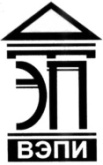 Автономная некоммерческая образовательная организациявысшего образования«Воронежский экономико-правовой институт»(АНОО ВО «ВЭПИ»)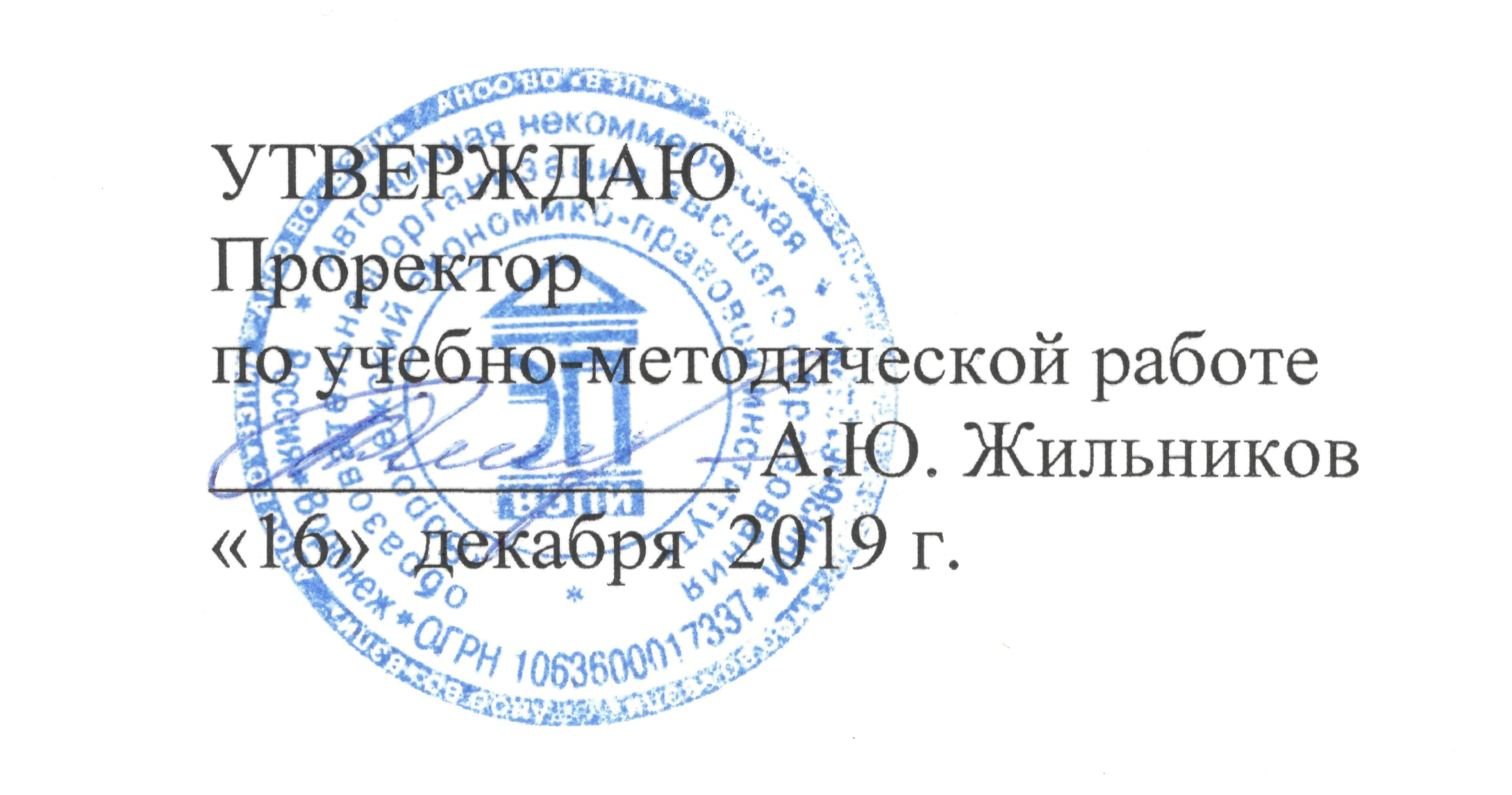 ФОНД ОЦЕНОЧНЫХ СРЕДСТВ ПО ДИСЦИПЛИНЕ (МОДУЛЮ)	Б1.Б.25 Физическая культура и спорт	(наименование дисциплины (модуля))	40.03.01 Юриспруденция	(код и наименование направления подготовки)Направленность (профиль) 	Гражданско-правовая		(наименование направленности (профиля))Квалификация выпускника 	Бакалавр		(наименование квалификации)Форма обучения 	Очная, очно-заочная, заочная		(очная, очно-заочная, заочная)Рекомендован к использованию Филиалами АНОО ВО «ВЭПИ»	Воронеж2019Фонд оценочных средств по дисциплине (модулю) рассмотрен и одобрен на заседании кафедры Психологии.Протокол от «29» ________ноября_________ 2019 г. №  4Фонд оценочных средств по дисциплине (модулю) согласован со следующими представителями работодателей или их объединений, направление деятельности которых соответствует области профессиональной деятельности, к которой готовятся обучающиеся: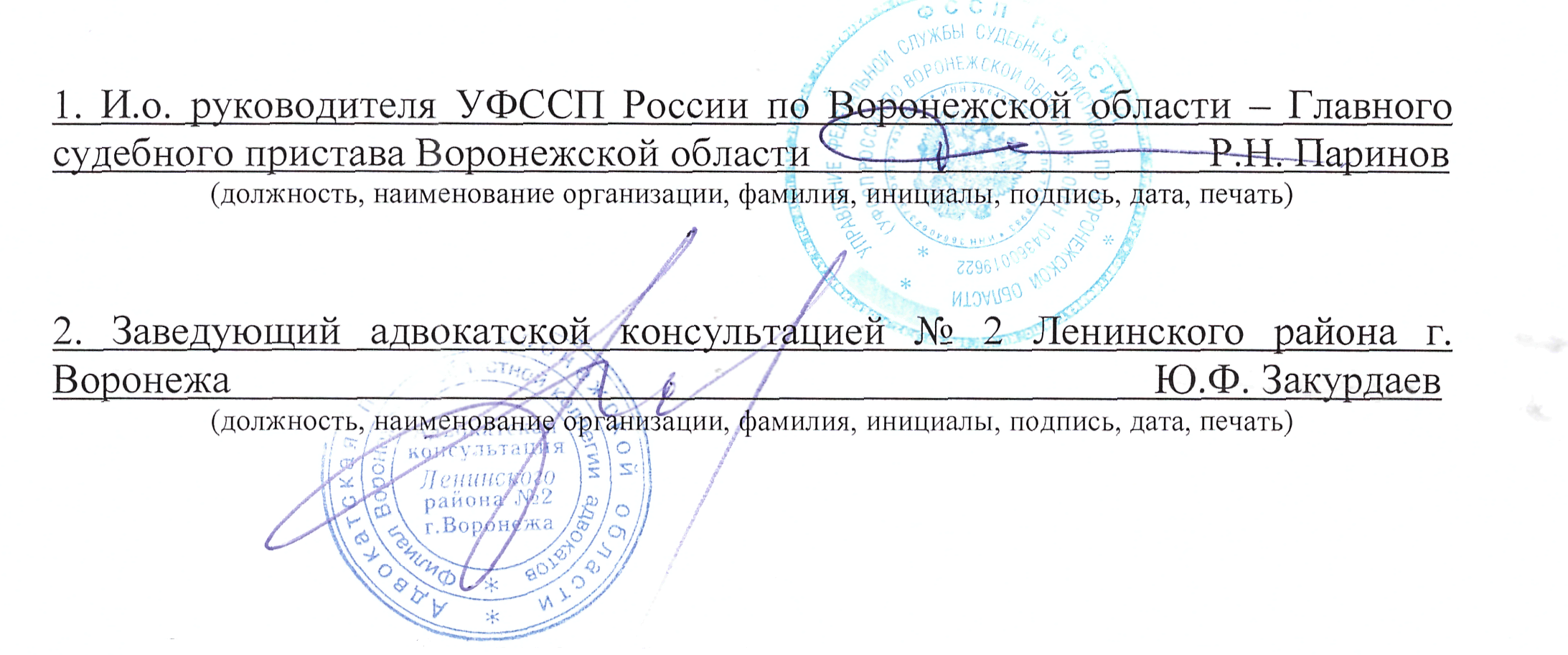 (должность, наименование организации, фамилия, инициалы, подпись, дата, печать)(должность, наименование организации, фамилия, инициалы, подпись, дата, печать)(должность, наименование организации, фамилия, инициалы, подпись, дата, печать)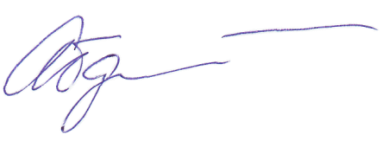 Заведующий кафедрой                                                                     Л.В. АбдалинаРазработчики: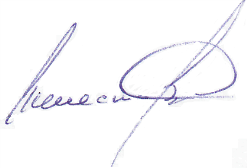 Доцент                                                                                               В.С. Шелестов1. Перечень компетенций с указанием этапов их формирования в процессе освоения ОП ВОЦелью проведения дисциплины Б1.Б.25Физическая культура и спорт является достижение следующих результатов обучения:В формировании данных компетенций также участвуют следующие дисциплины (модули), практики и ГИА образовательной программы 
(по семестрам (курсам) их изучения):- для очной формы обучения:- для очно-заочной формы обучения:- для заочной формы обучения:Этап дисциплины (модуля) Б1.Б.07 Физическая культура и спорт в формировании компетенций соответствует:- для очной формы обучения – 1 семестру;- для очно-заочной формы обучения – 1 семестру;- для заочной формы обучения – 2 курсу.2. Показатели и критерии оценивания компетенций на различных этапах их формирования, шкалы оцениванияПоказателями оценивания компетенций являются следующие результаты обучения:Порядок оценки освоения обучающимися учебного материала определяется содержанием следующих разделов дисциплины (модуля):Критерии оценивания результатов обучения для текущего контроля успеваемости и промежуточной аттестации по дисциплине1. Критерии оценивания устного ответа:Зачтено:- знает основные средства и методы физического самосовершенствования;- умеет подбирать и применять методы и средства физической культуры для совершенствования основных физических качеств;- владеет опытом реализации программы совершенствования физических качеств.   Не зачтено: – не соответствует критериям «зачтено».2. Критерии оценивания выполнения реферата:- зачтено – тема раскрыта в полном объеме и автор свободно в ней ориентируется, последовательно и логично, материал актуален и разнообразен (проанализированы несколько различных источников), выводы аргументированы, обучающийся ответил на вопросы преподавателя и аудитории; демонстрирует знания, умения и навыки общекультурных компетенций.- не зачтено – не соответствует критериям «зачтено».3. Критерии оценивания нормативов:4. Критерии оценивания ответа на зачете:Зачтено:- знает основные средства и методы физического самосовершенствования;- умеет подбирать и применять методы и средства физической культуры для совершенствования основных физических качеств;- владеет опытом реализации программы совершенствования физических качеств.   Не зачтено: – не соответствует критериям «зачтено».3. Типовые контрольные задания или иные материалы, необходимые для оценки знаний, умений, навыков и (или) опыта деятельности, характеризующих этапы формирования компетенцийТиповые вопросы для устного опросаРоль физкультуры и спорта в развитии обществаСоциальные функции физкультуры и спортаФизкультура как средство сохранения и укрепления здоровьяПонятие «здоровье» и его критерии.Условия окружающей среды.Система знаний о здоровье.Методика оценки работоспособности.Гимнастика для глаз.Основа методики самомассажа.Оценка коррекции телосложения.Развитие физических качеств.Контроль за состоянием здоровья.Обстоятельства, общие для всех людей и построенных на базисных принципах организации и содержания здорового образа жизни.Факторы образа жизниОтношение к здоровьюПравила техники безопасности. Правила подбора и хранения инвентаря.Здоровье человека и влияние на него физических упражненийВлияние питания на здоровьеГигиенические и этические нормыПрофилактика травматизма при занятиях фитнесомПриемы самомассажа и релаксацииСтроевая стойкаОсновная стойка.Техника безопасности при проведении занятий по настольному теннису.Правила игры в настольный теннис.Перечень тем рефератовПонятие о двигательных качествах, их виды. Взаимосвязь физических качеств и способностей. Общие закономерности развития двигательных качеств.Сила и методы развития силовых способностей. Правила нормирования нагрузки и отдыха при использовании силовых упражнений в рамках отдельного занятия и серии занятий.Быстрота и методика ее развития. Факторы, определяющие уровень развития и проявления скоростных способностей. Критерии и способы оценки скоростных способностей.Развитие скоростно-силовых способностей. Формы их проявления. Оценка. Основные требования.Понятие о выносливости.Критерии и способы оценки выносливости.Понятие о координационных способностях человека и методика их развития. Типичные признаки упражнений, являющихся основными средствами развития координационных способностей.Гибкость и методика ее развития. Виды гибкости и факторы, определяющие уровень развития и проявления гибкости. Критерии и способы оценки гибкости. Возрастные этапы, наиболее благоприятные для направленного воздействия на развитие гибкости.Коррекция развития отдельных систем организма средствами физической культуры и спорта.Методика занятий физической культурой и спортом в зависимости от индивидуальных особенностей организма.Методика проведения занятия по аэробике, шейпингу.Классический, восстановительный и спортивный массажи.Техника основных движений и методика их обучения в избранном виде физкультурно-спортивной деятельности.Методика коррекции строения тела человека средствами физической культуры и спорта.Профессионально-прикладная физическая культура обучающихся профессионального различного профиля.Методические основы построения индивидуальных тренировочных программ для лиц разного уровня подготовленности и здоровья.Особенности занятий физической культурой и спортом женщин.Шейпинг в укреплении здоровья и в формировании гармоничного телосложения.Дыхательная гимнастика А.Стрельниковой и К. Бутейко.Атлетическая гимнастика В.ДикуляОсобенности занятий физической культурой и спортом лиц разного возраста.Варианты комплексов физических упражнений для повышения работоспособности в своей будущей профессии.Комплексы упражнений для беременных женщин.Ценностные ориентации и отношение обучающихся к физической культуре и спорту. Общие принципы формирования физической культуры человека.Регулирование массы тела при занятиях физическими упражнениями. Правила выбора и применение упражнений, направленных преимущественно на увеличение мышечной массы.Физиологические механизмы и закономерности совершенствования отдельных систем организма под воздействием направленной физической тренировки (нервно-мышечную систему, опорно-двигательный аппарат, систему дыхания и кровообращения).Особенности использования средств физической культуры для оптимизации работоспособности, профилактика нервно-эмоционального и психофизического утомления обучающихся, повышения эффективности учебного труда.Характеристика функций спорта в современном обществе. Негативные явления в спорте. Разновидности современного спорта.Спортивные результаты и система спортивных соревнований. Факторы, обуславливающие динамику роста спортивных достижений.Спортивные соревнования и их функции. Виды спортивных соревнований. Регламентация и способы проведения различных соревнований.Основные виды спортивной подготовки. Соревновательные, специально-подготовительные и обще-подготовительные упражнения как основные специфические средства подготовки.Методы спортивной тренировки, их содержание и характерные особенности.Понятие о физической подготовке спортсмена, ее виды, взаимосвязь. Основные задачи и содержание.Техническая подготовка. Объективные критерии оценки. Основы методики.Тактическая подготовка как педагогический процесс, направленный на овладение рациональными способами ведения соревновательной борьбы спортсменом или командой. Особенности тактики в различных видах спорта.Психологическая подготовка спортсмена, ее содержание, виды и значение. Задачи, средства и методы общей и специальной психологической подготовки.Интеллектуальная подготовка спортсмена, ее значение и место в процессе тренировки, связь с другими видами подготовки.Перспективное, текущее и оперативное планирование подготовки спортсмена. Основные пути достижения необходимой структуры подготовленности занимающихся. Контроль за эффективностью тренировочных занятий.Типовые задания для сдачи нормативов1. Игра накатом слева по левой диагонали2. Игра накатом справа по правой диагонали3. Игра накатом слева по прямой4. Игра накатом справа по прямой5. Игра накатом и смэш.6. «Треугольник накатом справа7. «Треугольник накатом слева»8. «Малый треугольник накатом справа»9. «Малый треугольник накатом слева»10. «Восьмерка»11. «Перескок в левом углу»12. «Веер накатом справа»13. «Веер накатом слева»14. «Веер накатом слева с перескоком»15. «Веер с игрой только справа»16. «Двойной веер»Поднимание туловища, Отжимание, Приседание за 1 мин, Поднятие ног за 1 мин,Упражнения по коррекции и нарушений осанки,Отведение рук и ног, наклоны, прогибы, повороты, выкруты до ощущения легких болевых ощущений; то же с небольшими отягощениями, гимнастической палкой, мячом.Различные виды прыжков со скакалкой с постепенным увеличением продолжи­тельности и скорости прыжков.Типовые вопросы к зачетуРоль физической культуры в развитии человека.Возможности физической культуры в развитии и формировании основных качеств и свойств личности.Изменения, происходящие в организме человека при систематических занятиях физическими упражнениями, спортом, туризмом.Контроль и самоконтроль в процессе самостоятельных занятий физической культурой и спортом.Физическое (соматическое) здоровье, методика поддержания и сохранения.Физическая культура в профилактике различных заболеваний человека.Физическая культура в рекреации и реабилитации человека.Методика проведения занятий по физической культуре силовой направленности.Физическая культура и Олимпийское движение.Методика занятий физическими упражнениями в различных оздоровительных системах.Традиционные и восточные системы оздоровления человека.Методика составления конспекта урока по избранной физкультурно-спортивной деятельности.Роль физических упражнений в режиме дня обучающихся.Утомление и восстановление организма. Роль физических упражнений в регулировании этих состояний.Физическая культура молодой матери.Методика использования дыхательной гимнастики.Профессионально-прикладная физическая культура обучающихся профессионального различного профиля.Оптимальный двигательный режим – один из важнейших факторов сохранения и укрепления здоровья. Методы определения физической работоспособности и подготовленности человека.Методические основы построения индивидуальных тренировочных программ для лиц разного уровня подготовленности и здоровья.Олимпийские и не олимпийские виды спорта. История олимпиад, спартакиад и Игр «Доброй воли».Физические упражнения в режиме дняобучающийся.Нормы двигательной активности для лиц разной подготовленности и уровня здоровья.Взаимосвязь движения и здоровья.Методы контроля состояния организма и оценки уровня физического здоровья.Преимущества и недостатки упражнений аэробной направленности.Основы здорового образа и стиля жизни.Пульсовой режим и дозирование физической нагрузки при занятиях физической культурой в зависимости от пола, Возраста, уровня здоровья и физической подготовленностью.Основные факторы, определяющие профессионально-прикладную физическую подготовку будущего специалиста.Методика проведения производственной гимнастики с учетом будущей профессии.Базовые комплексы упражнений, используемые в домашних тренажерах.Структура физической культуры.Материальные и духовные ценности физической культуры.Социальные ценности и функции физической культуры.Роль физической культуры в современном обществе. Уровень развития физической культуры в России.Предмет, задачи и содержание учебного курса «Физическая культура», его роль и место в системе высшего профессионального образования. Физическая культура студенческой молодежи.Физическая культура как вид культуры личности и общества. Физическая культура и спорт в образе жизни обучающихся.Значение естественных факторов внешней среды (солнечная радиация, воздушная и водная среда, средне- и высокогорье) для закаливания и оздоровления человека.Возникновение и развитие физической культуры и спорта.Нормы двигательной активности человека.Методика упражнений, способствующих уменьшению веса тела и оптимизации его структурных компонентов.Биоэнергетика физкультурно-спортивной деятельности.Общая характеристика утомления. Явное и скрытое утомление. Причины возникновения утомления.Общая характеристика восстановления. Суперкомпенсация.Тренированность и перетренированность спортсменов.Здоровье в системе человеческих ценностей. Понятие «здоровье и болезнь». Основные компоненты и факторы здоровья. Здоровый и нездоровый образ жизни. Основные составляющие здорового образа жизни.Принципы, средства и способы закаливания, как одного из действующих факторов здорового образа жизни.Понятие о двигательных качествах, их виды. Взаимосвязь физических качеств и способностей. Общие закономерности развития двигательных качеств.Сила и методы развития силовых способностей. Правила нормирования нагрузки и отдыха при использовании силовых упражнений в рамках отдельного занятия и серии занятий.Быстрота и методика ее развития. Факторы, определяющие уровень развития и проявления скоростных способностей. Критерии и способы оценки скоростных способностей.4. Методические материалы, определяющие процедуры оценивания знаний, умений, навыков и (или) опыта деятельности, характеризующих этапы формирования компетенцийПромежуточная аттестация обучающихся обеспечивает оценивание промежуточных и окончательных результатов обучения по дисциплине (модулю).Преподаватель доводит до сведения обучающихся на первом учебном занятии перечень вопросов, выносимых на промежуточную аттестацию, и критерии оценивания знаний, умений и навыков.Зачеты проводятся в день последнего в данном семестре занятия по соответствующей дисциплине (модулю) в соответствии с рабочей программой.Зачеты служат формой проверки освоения учебного материала дисциплины (модуля).Результаты сдачи зачета оцениваются по шкале: «зачтено», «не зачтено».В целях поощрения обучающихся за систематическую активную работу на учебных занятиях и на основании успешного прохождения текущего контроля и внутрисеместровой аттестации допускается выставление зачетной оценки без процедуры сдачи зачета.Зачеты принимаются преподавателями, ведущим занятия по дисциплине (модулю).Зачет проводится в устной форме. Преподаватель имеет право задавать дополнительные вопросы в соответствии с рабочей программой дисциплины (модуля).Во время зачета с разрешения преподавателя обучающийся может пользоваться справочниками, таблицами, инструкциями и другими материалами. Обучающийся при подготовке ответа ведет необходимые записи, которые предъявляет преподавателю. При отказе обучающегося от ответа в зачетно-экзаменационную ведомость проставляется оценка «не зачтено».Результаты зачета заносятся в зачетно-экзаменационную ведомость. Если обучающийся не явился на зачет, в ведомости напротив фамилии обучающегося делается запись «не явился». Неявка на зачет без уважительной причины приравнивается к оценке «не зачтено».В зачетную книжку выставляется соответствующая оценка, полученная обучающимся. Оценка «не зачтено» в зачетную книжку не ставится. Заполнение зачетной книжки до внесения соответствующей оценки в ведомость не разрешается. Прием зачета у обучающегося прекращается при нарушении им дисциплины, использовании неразрешенных материалов и средств мобильной связи. В этом случае обучающемуся в зачетно-экзаменационную ведомость проставляется оценка «не зачтено».В случае несогласия обучающегося с оценкой, выставленной на зачете, он имеет право подать апелляцию.5. Материалы для компьютерного тестирования обучающихся в рамках проведения контроля наличия у обучающихся сформированных результатов обучения по дисциплинеОбщие критерии оцениванияВариант 1Номер вопроса и проверка сформированной компетенцииКлюч ответовЗадание № 1Компонентами здорового образа жизни являются:1. Прием энергетических коктейлей;2. Походы в ночной клуб;3. Правильное питание и режим дня;4. Физические нагрузки и вредные привычки.Задание № 2Что является одним из основных физических качеств?1. внимание;2. работоспособность;3. сила;4. здоровье.Задание № 3С чего начинается игра в баскетболе?1. со времени, указанного в расписании игр;2. с начала разминки;3. с приветствия команд;4. спорным броском в центральном круге.Задание № 4С какого расстояния футболисты пробивают «пенальти»?1. 9 м;2. 10 м;3. 11 м;4. 12 м.Задание № 5Какие продукты необходимо употреблять каждый день?1. Овощи, фрукты и мясные продукты;2. Каши и молочные продукты;3. Копченую колбасу;4. Сладости.Задание № 6Что такое кросс?1. бег с ускорением;2. бег по искусственной дорожке стадиона;3. бег по пересеченной местности;4. разбег перед прыжком.Задание № 7Когда произошло основание Международного олимпийского комитета?1. 1890;2. 1894;3. 1892;4. 1896.Задание № 8Что является талисманом Олимпийских игр?1. изображение Олимпийского флага;2. изображение пяти сплетенных колец;3. изображение животного, популярного в стране, проводящей Олимпиаду;4. изображение памятника архитектуры, популярного в стране, проводящей Олимпиаду.Задание № 9Здоровый образ жизни – это?1. Способ жизнедеятельности индивида, направленный на увеличение продолжительности жизни;2. Культурный феномен, выраженный в заботе о здоровье как высшей ценности;3. Способ жизнедеятельности, связанный с отказом от вредных привычек;4. Жизненная позиция, при которой активность индивида выражается в систематическом занятии физическими упражнениями.Задание № 10Какая мышца сокращается самопроизвольно?1. Сердечная мышца;2. Ромбовидная мышца;3. Икроножная мышца;4. Трапециевидная мышца.Задание № 11Какой вид физической активности наиболее доступен начинающим?1. Бокс;2. Ходьба;3. Плавание;4. Тяжелая атлетика.Задание № 12Каковы задачи мышечной релаксации?1. Увеличение длины мышечных волокон;2. Увеличение толщины мышечных волокон;3. Выведение продуктов распада из работавших мышц;4. Снятие напряжения.Задание № 13Какую пользу приносит утренняя гимнастика?1. Снижает активность физического состояния;2. Способствует усилению кровообращения и обмена веществ;3. Повышает работоспособность;4. Ухудшает настроение.Задание № 14Назовите основные принципы «Волевой гимнастики»1. Ни о чем не думать;2. Повторять упражнение всего 2 раза;3. Сознательно напрягать соответствующие мышцы;4. Имитировать преодоление того или иного сопротивления.Задание № 15Назовите базовые упражнения для развития мышц ног1. Прыжки;2. Приседания;3. Сгибание и разгибание рук в упоре лежа;4. Подтягивание в висе.Задание № 16Назовите правила правильного положения при сидении на стуле1. Держать верхнюю часть спины и шею прямо;2. Чаще менять положение ног;3. Сидеть, закинув ногу за ногу;4. Сидеть долго в одном положении.Задание № 17Какая рекомендуется последовательность закаливающих процедур:1. Контрастный душ, обливание, прогулки на воздухе;2. Обтирание снегом, воздушные ванны, купание в проруби;3. Прогулки на воздухе, душ, закаливание в парной;4. Воздушные ванны, обтирание, обливание.Задание № 18При каких условиях вес человека будет стабильным?1. При получении количества энергии равной расходуемой;2. При ежедневных активных занятиях спортом;3. При получении недостаточного количества калорий;4. При получении с пищей больше энергии, чем организм может использовать.Задание № 19Первые Олимпийские игры современности были проведены:1. 1896 в Греции;2. 1734 в Риме;3. 1928 в Москве; 4. 1900 в Китае.Задание № 20Основным источником энергии для мышечного волокна являются:1. жиры; 2. углеводы; 3. белки; 4. все вместе.Задание № 21Как двигательная активность влияет на организм?1. Повышает жизненные силы и функциональные возможности;2. Позволяет меньше расходовать калории для поддержания оптимального веса;3. Понижает выносливость и работоспособность;4. Уменьшает количество лет.Задание № 22Основное средство физического воспитания?1. учебные занятия;2. физические упражнения;3. средства обучения;4. средства закаливания.Задание № 23Какова польза от занятий циклическими видами?1. Повышают силовые способности;2. Увеличивают количество жировой ткани;3. Улучшают потребление организмом кислорода;4. Увеличивают эффективность работы сердца.Задание № 24Что такое двигательное умение?1. уровень владения знаниями о движениях;2. уровень владения двигательным действием;3. уровень владения тактической подготовкой;4. уровень владения системой движений.Задание № 25Что в легкой атлетике делают с ядром?1. метают;2. бросают;3. толкают;4. запускают.Задание № 26Какие из данных упражнений являются базовыми упражнениями для развития мышц рук и плечевого пояса1. Поднимание ног и таза лежа на спине;2. Повороты и наклоны туловища;3. Отжимания;4. Подтягивание в висе на перекладине.Задание № 27Что означает термин «Олимпиада»?1. четырехлетний период между Олимпийскими играми;2. первый год четырехлетия, наступление которого празднуют Олимпийские игры;3. синоним Олимпийских игр;4. соревнования, проводимые во время Олимпийских игр.Задание № 28Через решение каких задач происходит реализация цели физического воспитания?1. двигательных, гигиенических и просветительских задач;2. закаливающих, психологических и философских задач;3. задач развития дыхательной и сердечно – сосудистой систем;4. оздоровительных, образовательных и воспитательных задач.Задание № 29Какой элемент спортивной культуры включает в себя отношение человека к спорту?1. Интегративно-познавательный;2. Ценностно-деятельностный;3. Деятельностно-организующий;4. Ценносто-ориентационный.Задание № 30В чем проявляется утомление?1. Ощущается прилив сил2. Улучшается память3. Уменьшается сила и выносливость мышц4. Улучшается координацияЗадание № 31Какую пользу приносят занятия циклическими видами?1. Повышают силовые способности2. Увеличивают количество жировой ткани3. Улучшают потребление организмом кислорода4. Увеличивают эффективность работы сердцаЗадание № 32Что является основными задачами специальной физической подготовки (СФП)?1. Развитие силы;2. Развитие выносливости;3. Совершенствование физических качеств, характерных для данного вида спорта;4. Преимущественное развитие двигательных навыков, необходимых для совершенствования данного вида спорта.Задание № 33Как правильно дышать при выполнении упражнений?1. Задерживать дыхание;2. Не обращать внимания на дыхание;3. Ритмично;4. Сочетать дыхание с движением рук, ног, туловища.Задание № 34Определите классификацию упражнений по анатомическому признаку1. Упражнения для развития гибкости;2. Упражнения для развития качества силы;3. Упражнения для мышц ног;4. Упражнения для туловища (спины и брюшного пресса).Задание № 35Для устранения отрицательных последствий от длительного пребывания в сидячем положении рекомендуется соблюдать следующие правила1. сидеть так, чтобы колени располагались значительно выше бедер;2. стараться не двигаться в течение нескольких часов;3. сидеть неподвижно не более 20 минут;4. держать спину и шею ровно.Задание № 36При первых обливаниях рекомендуется использовать воду с температурой1. +30С, в дальнейшем повышая температуру воды2. +50С, в дальнейшем снижая температуру воды3. +50С, в дальнейшем повышая температуру воды4. +30С, в дальнейшем снижая температуру водыЗадание № 37Назовите виды воздушных ванн:1. Горячие;2. Индифферентные;3. Ледяные;4. Летние.Задание № 38Назовите продукты с низким гликемическим индексом?1. Свекла;2. Бананы;3. Греча;4. Макароны.Задание № 39Московская Олимпиада была проведена:1. 1956 г.;2. 1938 г.;3. 1972 г.;4. 1980 г.Задание № 40Понятие, отражающее прикладную направленность физического воспитания:1. физическое воспитание; 2. физическое состояние;3. физическая подготовка; 4. физическая нагрузка.Номер вопроса и проверка сформированной компетенцииКлюч ответовЗадание № 1Сколько по времени следует выдерживать между плотным приемом пищи и началом беговых упражнений?1. 4 часа2. 2 часа3. 1 час4. 10 минутЗадание № 2Какое физическое качество получает свое развитие при длительном беге в медленном темпе?1. сила;2. выносливость;3. быстрота;4. ловкость.Задание № 3Сколько игроков баскетбольной команды может одновременно находиться на площадке.1. 5;2. 6;3. 7;4. 4.Задание № 4Какова должна быть продолжительность ходьбы, чтобы достичь оздоровительного эффекта?1. не менее 30 минут;2. более 5 часов;3. не более 10 минут;4. не более 30 минут.Задание № 5Перечислите основные упражнения для развития мышц туловища (спины и брюшного пресса):1. Поднимание верхней части туловища в положении лежа на спине;2. Поднимание ног и таза лежа на спине;3. Прыжки;4. Подтягивание в висе на перекладине.Задание № 6В каком году был создан Российский Олимпийский Комитет?1. 1908 году;2. 1911 году;3. 1912 году;4. 1916 году.Задание № 7Перечислите главные физические качества1. координация, выносливость, гибкость, сила, быстрота;2. ловкость, сила, быстрота, выносливость, гибкость;3. общая выносливость, силовая выносливость, быстрота, сила, ловкость;4. общая выносливость, силовая выносливость, гибкость, быстрота, ловкость.Задание № 8Физическая культура как специфический вид социальной детельности по своей природе:1. Однонаправлена;2. Полифункциональна;3. Монокультурна;4. Директивна.Задание № 9Физическая культура – это:1. Учреждения и блага, созданные для интенсивного использования физических упражнений в рамках соревновательной деятельности;2. Специфическая философия жизни, включающая в себя духовное содержание спорта;3. Совокупность общественных идей (целей, форм, мероприятий), существенных для физического совершенствования человека;4. Совокупность социально приобретенных навыков поддержания хорошей физической формы.Задание № 10Какие виды деятельности относятся к ациклическим физическим упражнениям?1. Кувырок;2. Толкание ядра;3. Ходьба на лыжах;4. Езда на велосипеде.Задание № 11Что является главным на начальном этапе тренировки в оздоровительной ходьбе и беге?1. Техника передвижения;2. Скорость передвижения;3. Время пребывания на дистанции;4. Подбор правильной обуви.Задание № 12Из каких частей состоит учебно-тренировочное занятие?1. Основная;2. Подготовительная;3. Заключительная;4. Дополнительная.Задание № 13Сколько раз рекомендуется повторять каждое упражнение утренней гимнастики?1. Сколько захочется;2. 2-4 раза;3. Более 20-30 раз;4. Не менее 8-12 раз.Задание № 14Назовите основные упражнения для развития мышц туловища (спины и брюшного пресса):1. Поднимание верхней части туловища в положении лежа на спине;2. Поднимание ног и таза лежа на спине;3. Прыжки;4. Подтягивание в висе на перекладине.Задание № 15Чем является динамическая физкультурная минутка для работников умственного труда?1. Средством развития физических качеств;2. Средством, способствующим снижению возбудимости ЦНС и анализаторных систем, снятию резко выраженных нервно-эмоциональных состояний;3. Средством повышения работоспособности;4. Средством, способствующим нормализации мозгового и периферического кровообращения.Задание № 16Какие факторы влияют на закаливающий эффект воздухом?1. День недели;2. Время суток;3. Температура воздуха;4. Влажность.Задание № 17Какую пищу называют «органической», «живой»?1. Мясо;2. Морепродукты;3. Овощи;4. Орехи.Задание № 18Какие продукты имеют большую энергетическую ценность?1. Орехи;2. Масло сливочное;3. Картофель;4. Яйца.Задание № 19Дайте определение физической культуры:1. Физическая культура удовлетворяет биологические потребности;2. Физическая культура – средство отдыха;3. Физическая культура – специфический процесс и результат человеческой деятельности, средство и способ физического совершенствования личности;4. Физическая культура – средство физической подготовки.Задание № 20Процесс психофизической подготовки к будущей профессиональной деятельности называется:1. профессиональная подготовка; 2. профессионально-прикладная подготовка;3. профессионально-прикладная физическая подготовка; 4. спортивно – техническая подготовка.Задание № 21Что является древнейшей формой организации физической культуры1. бега;2. единоборство;3. соревнования на колесницах;4. игры.Задание № 22Что рекомендуют во время занятий?1. Долго отдыхать после каждого упражнения;2. Пополнять растраченные калории едой и напитками;3. Больше активно двигаться;4. Правильно сочетать нагрузку и интервалы отдыха по пульсу.Задание № 23Что из ниже перечисленного является вредными привычками?1. Курение;2. Прием алкоголя и наркотиков;3. Прогулки за городом;4. Занятия танцами.Задание № 24Как звучит аббревиатура Международной федерации футбола?1. УЕФА;2. ФИФА;3. ФИБА;4. ФИЛА.Задание № 25Где и когда впервые в нашей стране состоялись Олимпийские игры?1. планировались в 1944 году, но были отменены из-за 2 мировой войны;2. в 1976 году в Сочи;3. в 1980 году в Москве;4. пока еще не проводились.Задание № 26Как называется временное снижение работоспособности?1. усталость;2. напряжение;3. утомление;4. передозировка.Задание № 27Каков порядок организации Олимпийских игр? Они состоят из…1. соревнований между странами;2. соревнований по зимним или летним видам спорта;3. зимних и летних Игр Олимпиады;4. открытия, соревнований, награждения участников и закрытия.Задание № 28Каково соотношение понятий «спорт» и «физическая культура»?1. Это синонимы, используемые для обозначения одного вида деятельности;2. Физическая культура – это направление спортивной деятельности;3. Физическая культура – это часть общей культуры личности, а спорт – явление социальное;4. Спорт является доминирующей формой проявления физической культуры.Задание № 29Физическая культура и спорт приобретают в России черты социального института:1. В конце 20-х годов XX столетия;2. В 30-е годы ХХ столетия;3. В 40-е годы ХХ столетия;4. в 50-е годы ХХ столетия.Задание № 30Назовите преимущества занятий оздоровительной ходьбой:1. Быстрое достижение оздоровительного эффекта2. Монотонность занятий ходьбой3. Можно заниматься в любом возрасте4. Легко дозировать нагрузку по самочувствиюЗадание № 31Какой темп ходьбы уже требует волевых усилий?1. 120-140 шагов в минуту;2. Свыше 140;3. Не более 80 шагов в минуту;4. 80-100 шагов в минуту.Задание № 32Какие приемы можно использовать для расслабления мышц?1. Сочетающие расслабления одних мышц с напряжением других;2. Произвольное расслабление отдельных мышц;3. Удары по напряженной мышце;4. Статическое напряжение.Задание № 33С каких упражнений следует начинать утреннюю гимнастику?1. Упражнения для спины и брюшного пресса2. Упражнения на гибкость3. Упражнения типа «потягивания», дыхательные упражнения4. Ходьба на месте с целью активизации деятельности сердечно-сосудистой и дыхательной системЗадание № 34Назовите базовые упражнения для развития мышц рук и плечевого пояса1. Поднимание ног и таза лежа на спине;2. Повороты и наклоны туловища;3.Отжимания;4. Подтягивание в висе на перекладине.Задание № 35Что рекомендуется делать для снятия напряжения, длительное время работая за компьютером в положении сидя?1. Выполнять упражнения для снятия напряжения глаз;2. Выполнять упражнения на растягивание и расслабление мышц;3. Ничего не делать;4. Подвинуть ближе монитор компьютера.Задание № 36В чем выражается принцип систематичности использования закаливающих процедур?Закаливать организм следует:1. в зависимости от режима дня;2. от 2 до 5 раз в год;3. без длительных перерывов;4. круглогодично.Задание № 37Какие продукты вызывают избыточный вес?1. Овощи;2. Фрукты;3. Жареные и жирные блюда;4. Сосиски.Задание № 38Первые Олимпийские игры были проведены:1. 1034 г. в США; 2. 776 г. до н.э. в Греции; 3. 896 г. до н.э. в Риме; 4. 1428 г. в Праге.Задание № 39Недостаток двигательной активности людей называется:1. Гипертонией;2. Гипердинамией; 3. Гиподинамией;4. Гипотонией.Задание № 40Недельной нормой двигательной активности студентов являются занятия физическими упражнениями в объеме:1. 4-6 ч.;2. 5-7 ч.;3. 16 ч.;4. 10-12 ч.Код компетенцииНаименование компетенцииОК-8способностью использовать методы и средства физической культуры для обеспечения полноценной социальной и профессиональной деятельностиНаименование дисциплин (модулей), практик, ГИАЭтапы формирования компетенций по семестрам изученияЭтапы формирования компетенций по семестрам изученияЭтапы формирования компетенций по семестрам изученияЭтапы формирования компетенций по семестрам изученияЭтапы формирования компетенций по семестрам изученияЭтапы формирования компетенций по семестрам изученияЭтапы формирования компетенций по семестрам изученияЭтапы формирования компетенций по семестрам изученияНаименование дисциплин (модулей), практик, ГИА1 сем.2 сем.3 сем.4 сем.5 сем.6 сем.7 сем.8 сем.Элективные дисциплины по физической культуре и спортуОК-8ОК-8ОК-8ОК-8ОК-8ОК-8Защита выпускной квалификационной работы, включая подготовку к процедуре защиты и процедуру защитыОК-8Наименование дисциплин (модулей), практик, ГИАЭтапы формирования компетенций по семестрам изученияЭтапы формирования компетенций по семестрам изученияЭтапы формирования компетенций по семестрам изученияЭтапы формирования компетенций по семестрам изученияЭтапы формирования компетенций по семестрам изученияЭтапы формирования компетенций по семестрам изученияЭтапы формирования компетенций по семестрам изученияЭтапы формирования компетенций по семестрам изученияЭтапы формирования компетенций по семестрам изученияЭтапы формирования компетенций по семестрам изученияЭтапы формирования компетенций по семестрам изученияНаименование дисциплин (модулей), практик, ГИА1 сем.2 сем.3 сем.4 сем.5 сем.6 сем.7 сем.8 сем.9 сем.Сем. АЭлективные дисциплины по физической культуре и спортуОК-8ОК-8ОК-8ОК-8ОК-8ОК-8Защита выпускной квалификационной работы, включая подготовку к процедуре защиты и процедуру защитыОК-8Наименование дисциплин (модулей), практик, ГИАЭтапы формирования компетенций по курсам изученияЭтапы формирования компетенций по курсам изученияЭтапы формирования компетенций по курсам изученияЭтапы формирования компетенций по курсам изученияЭтапы формирования компетенций по курсам изученияНаименование дисциплин (модулей), практик, ГИА1 курс2 курс3 курс4 курс5 курсЭлективные дисциплины по физической культуре и спортуОК-8ОК-8ОК-8Защита выпускной квалификационной работы, включая подготовку к процедуре защиты и процедуру защитыОК-8Код компетенцииПланируемые результаты обучения (показатели)ОК-8Знать: основные средства и методы физического самосовершенствования.Уметь: подбирать и применять методы и средства физической культуры для совершенствования основных физических качеств.  Владеть: опытом реализации программы совершенствования физических качеств.   № 
п/пНаименование раздела дисциплины (модуля)Компетенции (части компетенций)Критерии оцениванияОценочные средства текущего контроля успеваемостиШкала оценивания1Физкультура в общественной и профессиональной подготовкеОК-8Знать: основные средства и методы физического самосовершенствования.устный опрос, реферат«Зачтено»,«Не зачтено»2Основы здорового образа жизниОК-8Уметь: подбирать и применять методы и средства физической культуры для совершенствования основных физических качеств. устный опрос, реферат«Зачтено»,«Не зачтено»3Методика эффективных способов владения жизненно важными умениями и навыкамиОК-8Владеть: опытом реализации программы совершенствования физических качеств.   устный опрос, реферат«Зачтено»,«Не зачтено»4Методика организации и проведения туристических походов, методика регулирования  психоэмоционального состоянияОК-8Знать: основные средства и методы физического самосовершенствования.Уметь: подбирать и применять методы и средства физической культуры для совершенствования основных физических качеств.  Владеть: опытом реализации программы совершенствования физических качеств.   устный опрос, реферат«Зачтено»,«Не зачтено»5Организация здорового образа жизниОК-8Знать: основные средства и методы физического самосовершенствования.Уметь: подбирать и применять методы и средства физической культуры для совершенствования основных физических качеств.  Владеть: опытом реализации программы совершенствования физических качеств.   устный опрос, реферат«Зачтено»,«Не зачтено»6ФитнесОК-8Знать: основные средства и методы физического самосовершенствования.Уметь: подбирать и применять методы и средства физической культуры для совершенствования основных физических качеств.  Владеть: опытом реализации программы совершенствования физических качеств.   нормативы«Зачтено»,«Не зачтено»7Строевые приемы и командыОК-8Знать: основные средства и методы физического самосовершенствования.Уметь: подбирать и применять методы и средства физической культуры для совершенствования основных физических качеств.  Владеть: опытом реализации программы совершенствования физических качеств.   устный опрос, реферат«Зачтено»,«Не зачтено»8Настольный теннисОК-8Знать: основные средства и методы физического самосовершенствования.Уметь: подбирать и применять методы и средства физической культуры для совершенствования основных физических качеств.  Владеть: опытом реализации программы совершенствования физических качеств.   нормативы«Зачтено»,«Не зачтено»ИТОГОИТОГОИТОГОФорма контроляОценочные средства промежуточной аттестацииШкала оцениванияИТОГОИТОГОИТОГОЗачетУстный ответ«Зачтено»,«Не зачтено»ТестыОценка в очкахОценка в очкахОценка в очкахОценка в очкахОценка в очкахТесты54321Индекс Руфье1 (баллы)0-45-1011-1516-20≥ 21Проба Штанге2 (мужчины) (сек)≥5040-4930-3920-29≤19Проба Штанге (женщины) (сек)≥4030-3920-2910-19≤9Проба Генчи3 (мужчины) (сек)≥4030-3920-2915-19≤14Проба Генчи (женщины) (сек)≥3020-2915-1910-14≤9Тест Купера4 (м)≥1700 1690-15001490-13001290-11001090-900Проба Ромберга5 (сек)≥3015-2910-145-9≤4Ортостатическая проба6 (уд)≤67-1213-1819-20≥21№ п/пПроцент правильных ответовОценка186 % – 100 %5 («отлично»)270 % – 85 %4 («хорошо)351 % – 69 %3 (удовлетворительно)450 % и менее2 (неудовлетворительно)№ вопросаКод компетенции№ вопросаКод компетенции№ вопросаКод компетенции№ вопросаКод компетенции1ОК-811ОК-821ОК-831ОК-82ОК-812ОК-822ОК-832ОК-83ОК-813ОК-823ОК-833ОК-84ОК-814ОК-824ОК-834ОК-85ОК-815ОК-825ОК-835ОК-86ОК-816ОК-826ОК-836ОК-87ОК-817ОК-827ОК-837ОК-88ОК-818ОК-828ОК-838ОК-89ОК-819ОК-829ОК-839ОК-810ОК-820ОК-830ОК-840ОК-8№ вопросаВерный ответ№ вопросаВерный ответ№ вопросаВерный ответ№ вопросаВерный ответ13112,3211313,423123,4222323,434132,3233,4333,443143,4242343,451,2151,2253353,463161,2263,436472173,4271371,283181,2284383,492191294394101202303,4403№ вопросаКод компетенции№ вопросаКод компетенции№ вопросаКод компетенции№ вопросаКод компетенции1ОК-811ОК-821ОК-831ОК-82ОК-812ОК-822ОК-832ОК-83ОК-813ОК-823ОК-833ОК-84ОК-814ОК-824ОК-834ОК-85ОК-815ОК-825ОК-835ОК-86ОК-816ОК-826ОК-836ОК-87ОК-817ОК-827ОК-837ОК-88ОК-818ОК-828ОК-838ОК-89ОК-819ОК-829ОК-839ОК-810ОК-820ОК-830ОК-840ОК-8№ вопросаВерный ответ№ вопросаВерный ответ№ вопросаВерный ответ№ вопросаВерный ответ12113,4214311,222121,2,3223,4321,231134231,2333,441141,2242343,451,2153,4253351,262163,4263363,472173,4274373,482181,228438293193291393101,2202303,4402